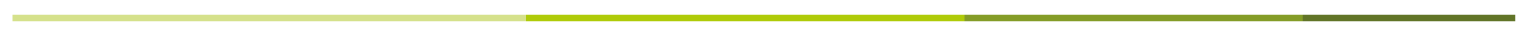 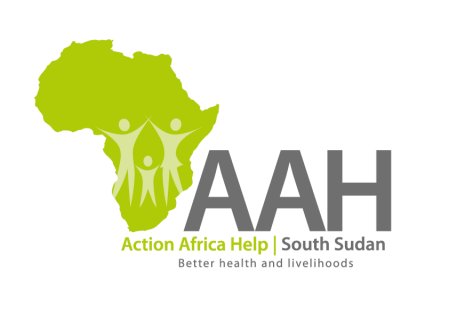 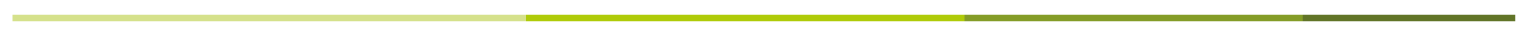 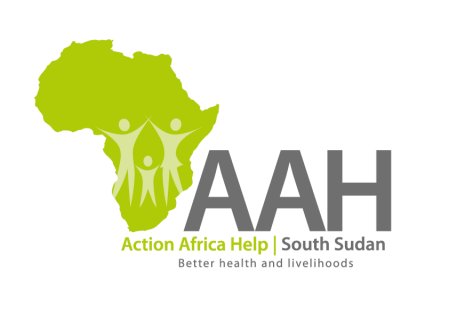 PRE-QUALIFICATION OF SUPPLIERS AND SERVICEPROVIDERS FOR VARIOUS GOODS AND SERVICES FOR AAH-I SOUTH SUDAN FOR THE YEAR 2022 Instructions for completion of the Prequalification Form The form should be completed in uppercase (either hand written or typed) and completed clearly and accurately ensuring that all questions are answered.  The numbers below correspond to item numbers on the registration form. 	 Full name of Company 	 Profile of your company and specialization (Major trade for which company was formed) Full legal address 	 Telephone number, including correct country and area codes 	 Fax number, including country and area codes, if any 	 E-mail address 	 Website, if any 	 Provide name of person (including title) or department to whom correspondence should be addressedFull legal name of parent Company, if any 	 Provide names and addresses of all subsidiaries, associates and overseas representatives, if any (on a separate sheet if necessary) 	 (a) Nature of Business (b) Type of Business; Tick one box only. If "Other" is ticked, please specify 	 Indicate the year in which the company was established under the name shown in Item 1 Indicate the total number of full-time personnel in the Company 	 Provide license number under which the Company is registered and validity period of the license 	 Provide VAT number and validity period, if any  Provide TIN number  	 Tax Clearance Certificate Number (Must have been issued within the last six month or less) Provide total annual volume of works in US Dollars (mil), of the Company, for the last 3 financial years 	 Provide full name and address of the Bank(s)used by the Company 	 Provide Company's bank account number and name of account 	 (Must be Company Account) Provide copy of the Company's most recent Annual Report or audited financial report. If available,  	 List all countries where the Company has local offices or representation 	 This form should be signed by the person completing it, and their name and title should be typed,  along with the date.   	 Page 1 Vendor Pre-Qualification Form 